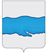 АДМИНИСТРАЦИЯ ПЛЕССКОГО ГОРОДСКОГО ПОСЕЛЕНИЯПРИВОЛЖСКОГО МУНИЦИПАЛЬНОГО РАЙОНАИВАНОВСКОЙ ОБЛАСТИПОСТАНОВЛЕНИЕ13 апреля 2020 г.                                                                        №58-пг. ПлесОб обеспечении пожарной безопасности в пожароопасный период и мерах по предупреждению и ликвидации лесных пожаров на территории Плесского городского поселения в 2020 году		В целях реализации Федерального Закона от 21.12.1994 № 69-ФЗ «О пожарной безопасности», создания условий эффективной борьбы с пожарами на территории Плесского городского поселения, профилактических противопожарных мероприятий, направленных на предупреждение, локализацию и тушение загораний сухой травы, мусора, а также лесных и торфяных пожаров, недопущения людских потерь и материального ущерба, сохранения лесного фонда от уничтожения и повреждения администрация Плесского городского поселения постановляет:		1. Утвердить План мероприятий по предупреждению и ликвидации лесных пожаров на территории Плесского городского поселения в 2020 году согласно приложению.		2. Ввести с 29 апреля 2020 года по 19 мая 2020 года на территории Плесского городского поселения особый противопожарный режим.	3. В срок до 30.04.2020 года разработать дополнительные мероприятия по обеспечению пожарной безопасности на объектах, территориях и лесных массивах в весенне-летний пожароопасный период;		4. Принять меры по организации страхования имущества организаций и граждан от пожаров на территории поселения.	5. Силами добровольных пожарных дружин организовать патрулирование населенных пунктов.	6. Провести противопожарное обустройство населённых пунктов и объектов экономики, прилегающим к лесным массивам.	7. Уточнить порядок обеспечения, состав и количество транспорта, необходимого для экстренной эвакуации населения и материальных ценностей из опасных зон, организацию питания, отдыха и медицинского обслуживания участников работ по ликвидации пожара.	8. Оказать помощь территориальным органам лесного хозяйства в организации и проведении профилактических мероприятий по охране лесов от пожаров.	9. Уточнить состав и порядок приведения в готовность сил и средств, привлекаемых на выполнение противопожарных мероприятий и проведение аварийно-спасательных работ, особое внимание обратить на оснащение техникой и спецоборудованием.	10. Организовать проведение инструктивных совещаний с председателями садоводческих коллективов и кооперативов по вопросам обеспечения и исполнения мер пожарной безопасности в пожароопасный период.	11. Организовать выделение финансовых средств на обеспечение первичных мер пожарной безопасности в границах населенных пунктов поселения, приобрести первичные средства пожаротушения.	12. Не допускать неконтролируемое проведение сельскохозяйственных палов на территории поселений.	13. Организовать ликвидацию несанкционированных свалок мусора и отходов в лесах, расположенных вблизи лесных массивов и торфяников.	14. Организовать разработку и распространение наглядной агитации (памяток, инструкций, плакатов) на противопожарную тематику.	15. В срок до 30 апреля 2019 года принять неотложные меры по обеспечению объектов и населенных пунктов водой для целей пожаротушения, ремонту неисправных пожарных гидрантов, установке указателей в местах их размещения, взятию на учёт и баланс всех пожарных водоёмов и гидрантов, расположенных на территории поселений.	16. Обеспечить постоянную готовность искусственных водоемов, подъездов к водоисточникам и водозаборным устройствам.	17. Активизировать информирование населения о мерах пожарной безопасности через средства массовой информации.	18. Запретить сжигание мусора и сухой травы на территории населённых пунктов и садоводческих коллективов.	19. В максимально короткие сроки выполнить защитные противопожарные полосы, а также выполнить иные мероприятия, исключающие возможность переброса огня на здания и сооружения при лесных пожарах, загораниях сухой травы в полях.	20. Опубликовать настоящее Постановление на официальном сайте администрации Плесского городского поселения Приволжского муниципального района Ивановской области.	21. Постановление вступает в силу с момента подписания.	22. Контроль за исполнением настоящего Постановления оставить за собой.ВрИП Главы  Плесскогогородского поселения								     И.Г.ШевелевПриложение к постановлению администрации Плесского городского поселения№ 58-п от 10.04.2020 г. План мероприятий по предупреждению н ликвидации лесных пожаров на территории Приволжского муниципального района в 2020 году.МероприятияСрокисполненияИсполнители1. Произвести опашку населенных пунктовапрель- май 2020 гАдминистрация Плесского городского поселения2. Создать сводные команды пожаротушения для ликвидации крупных лесных и торфяных пожаров.до 29.04.2020 г.Администрация Плесского городского поселения3. Создать резерв материальных ресурсов, запасных частей, дизельного топлива и бензина на период пожарной опасности.до 29.04.2020 г.Администрация Плесского городского поселения, МУП ЖКХ «Плес»4. Организовать проведение противопожарной пропаганды, установление щитов и стендов с пожарно-профилактической информацией. Регулярно освещать в местных средствах массовой информации вопросы сбережения лесов, выполнения правил пожарной безопасности в лесах и на торфяниках.2 квартал2020г.Администрация Плесского городского поселения5. Организовать и провести встречи с населением, руководителями садоводческих кооперативов по вопросам обеспечения пожарной безопасности на подведомственных территориях2 квартал 2020 г.Администрация Плесского городского поселения8. Организовать работу по недопущению огневой очистки лесосек, сжигания мусора и отходов в лесу, разведения костров в местах, не отведенных для этих целей, проведение сельскохозяйственных палов.2 квартал 2020 г.Администрация Плесского городского поселения